Deze wedstrijd maakt deel uit van de NoorderkoggenCUP, de grootste men competitie van Noord-Holland.De dressuur competitie over 5 wedstrijden waarbij de beste 3 resultaten tellen.De finale dag is verplicht en wordt verreden op zaterdag 9 maart 2024.Voor elke deelnemer aan de NoorderkoggenCUP is er op de finaledag een leuke goodiebag, een zak wortelen, tulpen en mooie violen. Tevens krijgt iedereen een mooie rozet als aandenken.Voor de kampioenen zijn er geldprijzen en sjerpen te winnen. Daarnaast hebben we ook nog een  gigantische prijzenpot aan gebruiksartikelen en waardebonnen.Kortom reden genoeg om mee te doen! Want niemand gaat met lege handen naar huis en dat maakt deze competitie uniek. Voor meer informatie zie onze facebookpagina: NoorderkoggenCUP Mencompetitie De wedstijden worden verreden op:Zaterdag 21 oktoberZaterdag 25 novemberZaterdag 23 decemberZaterdag 27 januariZaterdag 9 maart FINALEZonder onze sponsoren het niet mogelijk om deze competitie te organiseren.In de loop van de jaren hebben wij een trouwe groep sponsoren opgebouwd die deze competitie een warm hart toe dragen. Sponsoren Bedankt!De NoorderkoggenruitersKoenis DierenspeciaalzaakNellie Bloembinderij, AbbekerkPlantenkwekerij KarelsEquine LymfedrainageHoogendijk Agro B.V.Marstall paardenvoerRoefes, voeding en dierbenodigdhedenTimmer en Tegel bedrijf Rom MullerCommissiehandel Cees KeeTimmerbedrijf A. BerkhoutHartog PaardenvoerdersFam. WijdenesOntspanningspraktijk MoHoefsmederij Kees KroonHorses and Service Tuigreparatie Emiel BraaksmaFa. J. Th. Dol & Zn. Bloem- en Bloembollenkwekerij Paardenhaar & zo.Thaam Dam, poeliersbedrijfNadja Brouwer, Cranio Sacraal Therapie Hoefsmederij Denci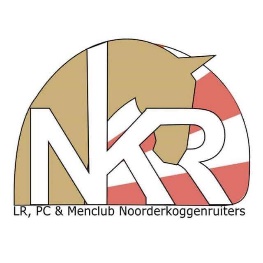 GS DakbedekkingenTEER MakelaarsAppliqué Amsterdam Jan ReiTussenstand NoorderkoggenCUP 2024	NaamPony/Paard21 okt25 nov23 dec27 jan9 maartEindstandKlasse B/L  ponyMelissa AndreaDay198,75182.25-183Jara van KesterenJive197,25176.25--Marieke BekemaPepsi189,5175.5-182,25Kitty DamOlympia191,5--189,5Emma SjoerdsmaSpotty180,75-179,25-Marianne WijdenesPolhaar Golden Gemma205,75190.75202196,25Kim WitteKoningsdiep's Musketeer169,75183.75--Kim van Dijk171188,25Klasse B/L  paardPeter VisserNonk184175.75-179Margo KalverboerDirkje186,75171.75176-Sebastiaan Hermus201,75187.75--Sjoerd Veenstrairis fan 'e Bûtemare180,5188.25174189Sjoerd VeenstraDitmer fan 'e Bûtemare179,25184.25162,75179,5Albert HooijerDIEGO-185.75174,75185,25Anne-rikst EppingaLutsen fan de Greidpleats-183,75174,25-Hans ArendsJanneke van de haenen--206,75189Klasse M/Z/ZZPaard & PonyMarleen BergaminIetske185,5198182,25204.75Ciska van der PuttenDeede van stal Denci & Ebony v. Stal Denci188,75186.25188,5191.5Ellen WijdenesWrentnall Red Fox197,5198.75193,75206.5Albert HooijerFernando177,5183.5186,5184.25Tjits RijpkemaLiesette192185.25196,5-Yvonne van der MarkLynn188189191,25-Rob van den BergJust An Illusion182,25193188,5182.75Pauline van SoestMainio167,5169183-Jacqueline KarelsSterre149--179.75Rene DekkerJosephine167,5-181,25-Hendrik EppingaGaukjen-179,75191,25192.75